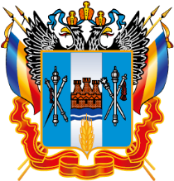 УКАЗГУБЕРНАТОРАРОСТОВСКОЙ ОБЛАСТИот 23.09.2015  96г. Ростов-на-ДонуВ редакции указов Губернатора Ростовской области от 17.11.2015 № 32, от 28.12.2015 № 59, от 19.01.2016 № 10, от 11.03.2016 № 48, от 15.04.2016 № 64, от 14.11.2016 № 160, от 29.12.2016 № 176, от 01.03.2017 № 18, от 15.11.2017 № 105, от 19.02.2018 № 9, от 07.11.2019 № 82, от 29.11.2019 № 93, от 03.02.2021 № 16, от 24.11.2021 № 146, от 16.03.2022 № 29, от 09.12.2022 № 111О комиссии по координации работы по противодействию коррупции в Ростовской областиВ целях реализации Указа Президента Российской Федерации от 15.07.2015 № 364 «О мерах по совершенствованию организации деятельности в области противодействия коррупции» и Областного закона от 12.05.2009 № 218-ЗС «О противодействии коррупции в Ростовской области»:1. Создать комиссию по координации работы по противодействию коррупции в Ростовской области.2. Утвердить:2.1. Состав комиссии по координации работы по противодействию коррупции в Ростовской области согласно приложению № 1.2.2. Положение о комиссии по координации работы по противодействию коррупции в Ростовской области согласно приложению № 2.2.3. Состав президиума комиссии по координации работы по противодействию коррупции в Ростовской области согласно приложению № 21.2.4. Порядок работы президиума комиссии по координации работы по противодействию коррупции в Ростовской области согласно приложению № 3.3. Настоящий указ вступает в силу со дня его официального опубликования, но не ранее 1 октября 2015 г.4. Контроль за исполнением указа оставляю за собой.5. Пункт утратил силу – указ от 29.12.2016 № 176.Временно исполняющий обязанности   Губернатора Ростовской области		  В.Ю. ГолубевУказ вносит служба по обеспечению деятельности комиссии по противодействиюкоррупции в Ростовской областиПравительства Ростовской областиПриложение № 1к указуГубернатораРостовской областиот 23.09.2015 № 96СОСТАВкомиссии по координации работы по противодействию коррупции в Ростовской областиПриложение № 2к указуГубернатораРостовской областиот 23.09.2015 № 96ПОЛОЖЕНИЕо комиссии по координации работы по противодействию коррупции в Ростовской области1. Комиссия по координации работы по противодействию коррупции в Ростовской области (далее – комиссия) создается в целях противодействия коррупции в Ростовской области и является постоянным действующим координационным органом при Губернаторе Ростовской области. 2. В своей деятельности комиссия руководствуется Конституцией Российской Федерации, федеральными конституционными законами, федеральными законами, указами и распоряжениями Президента Российской Федерации, постановлениями и распоряжениями Правительства Российской Федерации, иными правовыми актами Российской Федерации, Уставом Ростовской области, Областными законами, правовыми актами Губернатора Ростовской области и Правительства Ростовской области, а также настоящим Положением.3. Комиссия осуществляет свою деятельность во взаимодействии с Управлением Президента Российской Федерации по вопросам противодействия коррупции, с территориальными органами федеральных органов исполнительной власти, государственными органами Ростовской области, органами местного самоуправления, общественными объединениями и организациями.4. Президиум комиссии рассматривает вопросы, отнесенные к его полномочиям частью 2 статьи 6 Областного закона от 12.05.2009 № 218-ЗС «О противодействии коррупции в Ростовской области».5. Основными задачами комиссии являются:5.1. Обеспечение исполнения решений Совета при Президенте Российской Федерации по противодействию коррупции и его президиума.5.2. Подготовка предложений о реализации государственной политики в сфере противодействия коррупции Губернатору Ростовской области.5.3. Обеспечение координации деятельности государственных органов Ростовской области и органов местного самоуправления по реализации государственной политики в сфере противодействия коррупции.5.4. Обеспечение согласованных действий органов исполнительной власти Ростовской области и органов местного самоуправления, а также их взаимодействия с территориальными органами федеральных государственных органов при реализации мер по противодействию коррупции в Ростовской области.5.5. Обеспечение взаимодействия органов исполнительной власти Ростовской области и органов местного самоуправления с гражданами, институтами гражданского общества, средствами массовой информации, научными организациями по вопросам противодействия коррупции в Ростовской области.5.6. Информирование общественности о проводимой органами исполнительной власти Ростовской области и органами местного самоуправления работе по противодействию коррупции.5.7. Участие в повышении правовой культуры граждан и антикоррупционной пропаганде.6. Комиссия в целях выполнения возложенных на нее задач осуществляет следующие полномочия:6.1. Подготавливает предложения по совершенствованию законодательства Российской Федерации о противодействии коррупции Губернатору Ростовской области.6.2. Разрабатывает меры по противодействию коррупции, а также по устранению причин и условий, порождающих коррупцию.6.3. Разрабатывает рекомендации по организации антикоррупционного просвещения граждан в целях формирования нетерпимого отношения к коррупции и антикоррупционных стандартов поведения.6.4. Организует:подготовку проектов нормативных правовых актов Ростовской области по вопросам противодействия коррупции;разработку антикоррупционной программы Ростовской области и разработку планов мероприятий по противодействию коррупции органов исполнительной власти Ростовской области, а также контроль за их реализацией, в том числе путем мониторинга эффективности реализации мер по противодействию коррупции, предусмотренных программой (планами).6.5. Рассматривает вопросы, касающиеся соблюдения лицами, замещающими государственные должности, ограничений и требований, установленных в целях противодействия коррупции.6.6. Принимает меры по выявлению (в том числе на основании обращений граждан, сведений, распространяемых средствами массовой информации, протестов, представлений, предписаний федеральных государственных органов) причин и условий, порождающих коррупцию, создающих административные барьеры.6.7. Оказывает содействие развитию общественного контроля за реализацией антикоррупционной программы Ростовской области, планов мероприятий по противодействию коррупции органов исполнительной Ростовской области.6.8. Осуществляет подготовку ежегодного доклада о деятельности в области противодействия коррупции, обеспечивает его размещение на официальном сайте Правительства Ростовской области в информационно-телекоммуникационной сети «Интернет», опубликование в средствах массовой информации и направление в федеральные государственные органы (по их запросам).6.9. Осуществляет антикоррупционный мониторинг.7. Комиссия формируется в составе: председателя комиссии, двух его заместителей, секретаря и членов комиссии.8. Председателем комиссии по должности является Губернатор Ростовской области или лицо, временно исполняющее его обязанности.9. В состав Комиссии могут входить заместители Губернатора Ростовской области, министр по вопросам обеспечения безопасности и противодействия коррупции в Ростовской области, руководители государственных органов Ростовской области, органов местного самоуправления, представители аппарата полномочного представителя Президента Российской Федерации в Южном федеральном округе, руководители территориальных органов федеральных государственных органов, председатель Общественной палаты Ростовской области, представители научных и образовательных организаций, представители общественных организаций, уставными задачами которых является участие в противодействии коррупции, а также представители средств массовой информации.10. Передача полномочий члена комиссии другому лицу не допускается.11. Участие в работе комиссии осуществляется на общественных началах.12. На заседания комиссии могут быть приглашены представители федеральных государственных органов, государственных органов Ростовской области, органов местного самоуправления, организаций и средств массовой информации.13. По решению председателя комиссии для анализа, изучения и подготовки экспертного заключения по рассматриваемым комиссией вопросам к ее работе могут привлекаться на временной или постоянной основе эксперты.14. Работа комиссии осуществляется на плановой основе и в соответствии с регламентом, который утверждается комиссией.15. Заседания комиссии ведет председатель комиссии или по его поручению один из заместителей председателя комиссии.16. Заседания комиссии проводятся, как правило, один раз в квартал. В случае необходимости по инициативе председателя комиссии, заместителя председателя комиссии, а также члена комиссии (по согласованию с председателем комиссии или его заместителем и по представлению секретаря комиссии) могут проводиться внеочередные заседания комиссии.17. Заседания комиссии проводятся открыто (разрешается присутствие лиц, не являющихся членами комиссии). В целях обеспечения конфиденциальности при рассмотрении соответствующих вопросов председателем комиссии или в его отсутствие одним из заместителей председателя комиссии, которому поручено ведение заседания комиссии, может быть принято решение о проведении закрытого заседания комиссии (присутствуют только члены комиссии и приглашенные на заседание лица). Заседание комиссии правомочно, если на нем присутствует более половины от численного состава комиссии.18. Решение комиссии оформляется протоколом, который подписывается председательствующим на заседании комиссии и секретарем комиссии. Решения комиссии подлежат рассмотрению соответствующими государственными органами Ростовской области, органами местного самоуправления и организациями.19. Для реализации решений комиссии могут издаваться правовые акты Губернатора Ростовской области и Правительства Ростовской области, а также даваться поручения Губернатора Ростовской области.20. По решению комиссии из числа членов комиссии или уполномоченных ими представителей, а также из числа представителей государственных органов Ростовской области, органов местного самоуправления, представителей общественных организаций и экспертов могут создаваться рабочие группы по отдельным вопросам.21. Председатель комиссии:осуществляет общее руководство деятельностью комиссии;утверждает план работы комиссии (ежегодный план);утверждает повестку дня заседания комиссии;дает поручения в рамках своих полномочий членам комиссии;представляет комиссию в отношениях с федеральными государственными органами, государственными органами Ростовской области, организациями и гражданами по вопросам, относящимся к компетенции комиссии.22. Обеспечение деятельности комиссии осуществляет управление по противодействию коррупции при Губернаторе Ростовской области (далее – управление).23. Подготовку материалов к заседаниям комиссии и контроль за исполнением принятых ею решений осуществляет управление.В подготовке материалов к заседаниям комиссии могут принимать участие государственные органы, к сфере ведения которых относятся вопросы, включенные в повестку дня заседания комиссии.Необходимые материалы и проект решения комиссии по рассматриваемым вопросам представляются председателю комиссии не позднее чем за три рабочих дня до заседания комиссии.24. Секретарь комиссии:обеспечивает подготовку проекта плана работы комиссии (ежегодного плана), формирует повестку дня ее заседания, координирует работу по подготовке необходимых материалов к заседанию комиссии, проектов соответствующих решений, ведет протокол заседания комиссии;информирует членов комиссии, приглашенных на заседание лиц, экспертов, иных лиц о месте, времени проведения и повестке дня заседания комиссии, обеспечивает их необходимыми материалами;оформляет протоколы заседаний комиссии;организует выполнение поручений председателя комиссии, данных по результатам заседаний комиссии.25. По решению председателя комиссии информация о решениях комиссии (полностью или в какой-либо части) может передаваться средствам массовой информации для опубликования.Начальник управлениядокументационного обеспеченияПравительства Ростовской области                                                Т.А. РодионченкоПриложение № 21к указу Губернатора Ростовской области от 23.09.2015 № 96СОСТАВ президиума комиссии по координации работы по противодействию коррупции в Ростовской области Приложение № 3к указу ГубернатораРостовской областиот 23.09.2015 № 96ПОРЯДОКработы президиума комиссии по координации работы по противодействию коррупции в Ростовской области 1. Настоящий Порядок разработан в соответствии с частью 2 статьи 6 Областного закона от 12.05.2009 № 218-ЗС «О противодействии коррупции в Ростовской области» (далее – Областной закон от 12.05.2009 № 218-ЗС) и определяет правила рассмотрения президиумом комиссии по координации работы по противодействию коррупции в Ростовской области (далее – президиум):вопросов, касающихся соблюдения требований к служебному (должностному) поведению лиц, замещающих государственные должности Ростовской области, для которых федеральными законами не предусмотрено иное (далее – государственная должность), и урегулирования конфликта интересов;вопросов, касающихся соблюдения лицом, замещающим муниципальную должность, должность главы местной администрации по контракту, ограничений, запретов, исполнения обязанностей, которые установлены Федеральным законом от 25.12.2008 № 273-ФЗ «О противодействии коррупции» (далее – Федеральный закон от 25.12.2008 № 273-ФЗ), Федеральным законом от 03.12.2012 № 230-ФЗ «О контроле за соответствием расходов лиц, замещающих государственные должности, и иных лиц их доходам» (далее – Федеральный закон от 03.12.2012 № 230-ФЗ), Федеральным законом от 07.05.2013 № 79-ФЗ «О запрете отдельным категориям лиц открывать и иметь счета (вклады), хранить наличные денежные средства и ценности в иностранных банках, расположенных за пределами территории Российской Федерации, владеть и (или) пользоваться иностранными финансовыми инструментами» (далее – Федеральный закон от 07.05.2013 № 79-ФЗ);обращения гражданина, замещавшего государственную должность (далее – гражданин), о даче согласия на замещение должности в коммерческой или некоммерческой организации и (или) на выполнение в такой организации работы (оказание такой организации услуг) на условиях гражданско-правового договора в случаях, предусмотренных федеральными законами, если отдельные функции по государственному управлению этой организацией входили в его должностные (служебные) обязанности, до истечения двух лет со дня освобождения от государственной должности;текущих вопросов деятельности комиссии по координации работы по противодействию коррупции в Ростовской области.2. Основаниями для проведения заседания президиума являются:2.1. Представление Губернатором Ростовской области в соответствии с Порядком проверки достоверности и полноты сведений, представляемых гражданами, претендующими на замещение государственных должностей Ростовской области, и лицами, замещающими указанные должности, и соблюдения лицами, замещающими указанные должности, требований к служебному поведению, утвержденным постановлением Правительства Ростовской области от 26.09.2013 № 610 «О проверке достоверности и полноты сведений, представляемых гражданами, претендующими на замещение отдельных государственных должностей Ростовской области, должностей государственной гражданской службы Ростовской области, и лицами, замещающими указанные должности, и соблюдения лицами, замещающими указанные должности, требований к должностному (служебному) поведению» (далее – Порядок проверки), материалов проверки, свидетельствующих:о представлении лицом, замещающим государственную должность, недостоверных или неполных сведений, предусмотренных пунктом 1 Порядка проверки;о несоблюдении лицом, замещающим государственную должность, требований к служебному поведению и (или) требований об урегулировании конфликта интересов.2.2. Представление Губернатором Ростовской области в соответствии с пунктом 2 части 5 статьи 134 Областного закона от 12.05.2009 № 218-ЗС материалов проверки, свидетельствующих о нарушении лицом, замещающим муниципальную должность, должность главы местной администрации по контракту, ограничений, запретов, неисполнении обязанностей, которые установлены Федеральным законом от 25.12.2008 № 273-ФЗ, Федеральным законом от 03.12.2012 № 230-ФЗ, Федеральным законом от 07.05.2013 № 79-ФЗ.2.3. Поступившее в управление по противодействию коррупции при Губернаторе Ростовской области (далее – управление по противодействию коррупции):обращение гражданина о даче согласия на замещение должности в коммерческой или некоммерческой организации и (или) на выполнение в такой организации работы (оказание такой организации услуг) на условиях гражданско-правового договора в случаях, предусмотренных федеральными законами, если отдельные функции по государственному управлению этой организацией входили в его должностные (служебные) обязанности, до истечения двух лет со дня освобождения от государственной должности;заявление лица, замещающего государственную должность, о невозможности по объективным причинам представить сведения о доходах, расходах, об имуществе и обязательствах имущественного характера своих супруги (супруга) и несовершеннолетних детей;заявление лица, замещающего государственную должность, о невозможности выполнить требования Федерального закона от 07.05.2013 № 79-ФЗ в связи с арестом, запретом распоряжения, наложенными компетентными органами иностранного государства в соответствии с законодательством данного иностранного государства, на территории которого находятся счета (вклады), осуществляется хранение наличных денежных средств и ценностей в иностранном банке и (или) имеются иностранные финансовые инструменты, или в связи с иными обстоятельствами, не зависящими от его воли или воли его супруги (супруга) и несовершеннолетних детей;уведомление лица, замещающего государственную должность, о возникновении личной заинтересованности при исполнении должностных обязанностей, которая приводит или может привести к конфликту интересов.2.4. Поступившее в соответствии с частью 10 статьи 133 Областного закона от 12.05.2009 № 218-ЗС в президиум заявление лица, замещающего муниципальную должность, должность главы местной администрации по контракту, о невозможности по объективным причинам представить сведения о доходах, расходах, об имуществе и обязательствах имущественного характера своих супруги (супруга) и несовершеннолетних детей.2.5. Представление Губернатором Ростовской области материалов проверки, свидетельствующих о представлении лицом, замещающим государственную должность, недостоверных или неполных сведений, предусмотренных частью 1 статьи 3 Федерального закона от 03.12.2012 № 230-ФЗ.2.6. Решение комиссии по координации работы по противодействию коррупции в Ростовской области или поручение ее председателя, представление председателя президиума или любого члена президиума, касающееся текущих вопросов деятельности комиссии по координации работы по противодействию коррупции в Ростовской области.3. Обращение, заявление, уведомление, указанные в подпунктах 2.3, 2.4 пункта 2 настоящего Порядка, подаются в управление по противодействию коррупции.В обращении, предусмотренном абзацем вторым подпункта 2.3 пункта 2 настоящего Порядка, указываются фамилия, имя, отчество гражданина, дата его рождения, замещаемые должности в течение последних двух лет до освобождения от государственной должности, наименование, местонахождение коммерческой или некоммерческой организации, характер ее деятельности, должностные (служебные) обязанности, исполняемые гражданином во время замещения государственной должности, функции по государственному управлению в отношении коммерческой или некоммерческой организации, вид договора (трудовой или гражданско-правовой), предполагаемый срок его действия, сумма оплаты за выполнение (оказание) по договору работ (услуг).Заявления, указанные в абзаце третьем подпункта 2.3 и подпункте 2.4 пункта 2 настоящего Порядка, подаются не позднее окончания срока, установленного для представления сведений о доходах, расходах, об имуществе и обязательствах имущественного характера, по форме согласно приложению № 1 к настоящему Порядку.Уведомление, указанное в абзаце пятом подпункта 2.3 пункта 2 настоящего Порядка, подается по форме согласно приложению № 2 к настоящему Порядку.В управлении по противодействию коррупции осуществляется предварительное рассмотрение обращения, заявлений и уведомления, указанных в подпунктах 2.3, 2.4 пункта 2 настоящего Порядка, и по результатам их рассмотрения на каждое из них подготавливается мотивированное заключение.4. При подготовке мотивированного заключения, предусмотренного пунктом 3 настоящего Порядка, работники управления по противодействию коррупции имеют право получать в установленном порядке от гражданина (лица, замещающего государственную должность, муниципальную должность, должность главы местной администрации по контракту), представившего обращение (заявление, уведомление), письменные пояснения, а министр по  вопросам обеспечения безопасности и противодействия коррупции в  Ростовской области (в случае его отсутствия – заместитель начальника управления по противодействию коррупции – начальник отдела противодействия коррупции в органах государственной власти) может направлять в установленном порядке запросы в государственные органы, органы местного самоуправления и заинтересованные организации. Обращение, заявление или уведомление, а также мотивированное заключение и другие материалы в течение 30 дней со дня поступления обращения, заявления или уведомления представляются председателю президиума. В случае направления запросов обращение, заявление или уведомление, а также мотивированное заключение и другие материалы представляются председателю президиума в течение 60 дней со дня поступления обращения, заявления или уведомления. Указанный срок может быть продлен, но не более чем на 30 дней.5. Мотивированные заключения, предусмотренные пунктом 3 настоящего Порядка, должны содержать:информацию, изложенную в обращении, указанном в абзаце втором подпункта 2.3 пункта 2 настоящего Порядка, заявлениях, указанных в абзацах третьем и четвертом подпункта 2.3 и подпункте 2.4 пункта 2 настоящего Порядка, или уведомлении, указанном в абзаце пятом подпункта 2.3 пункта 2 настоящего Порядка;информацию, полученную от государственных органов, органов местного самоуправления и заинтересованных организаций на основании запросов;мотивированный вывод по результатам предварительного рассмотрения обращения, указанного в абзаце втором подпункта 2.3 пункта 2 настоящего Порядка, заявлений, указанных в абзацах третьем и четвертом подпункта 2.3 и подпункте 2.4 пункта 2 настоящего Порядка, или уведомления, указанного в абзаце пятом подпункта 2.3 пункта 2 настоящего Порядка, а также рекомендации для принятия одного из решений в соответствии с пунктами 20 – 24 настоящего Порядка или иного решения.6. В случае, если в заявлении, указанном в абзаце третьем подпункта 2.3 пункта 2 настоящего Порядка, и в подготовленном по результатам его рассмотрения мотивированном заключении содержатся достаточные основания, позволяющие сделать вывод, что причина непредставления лицом, замещающим государственную должность, сведений о доходах, расходах, об имуществе и обязательствах имущественного характера является объективной и уважительной, председатель президиума может принять решение, предусмотренное подпунктом 21.1 пункта 21 настоящего Порядка.В случае, если в заявлении, указанном в абзаце четвертом подпункта 2.3 пункта 2 настоящего Порядка, и в подготовленном по результатам его рассмотрения мотивированном заключении содержатся достаточные основания, позволяющие сделать вывод, что обстоятельства, препятствующие выполнению требований Федерального закона от 07.05.2013 № 79-ФЗ, являются объективными, председатель президиума может принять решение, предусмотренное подпунктом 22.1 пункта 22 настоящего Порядка.В случае, если в уведомлении, указанном в абзаце пятом подпункта 2.3 пункта 2 настоящего Порядка, и в подготовленном по результатам его рассмотрения мотивированном заключении содержатся достаточные основания, позволяющие сделать вывод, что при исполнении должностных обязанностей лицом, представившим уведомление, конфликт интересов отсутствует, председатель президиума может принять решение, предусмотренное подпунктом 23.1 пункта 23 настоящего Порядка.В случае, если в заявлении, указанном в подпункте 2.4 пункта 2 настоящего Порядка, и в подготовленном по результатам его рассмотрения мотивированном заключении содержатся достаточные основания, позволяющие сделать вывод, что причина непредставления лицом, замещающим муниципальную должность, должность главы местной администрации по контракту, сведений о доходах, расходах, об имуществе и обязательствах имущественного характера является объективной и уважительной, председатель президиума может принять решение, предусмотренное подпунктом 24.1 пункта 24 настоящего Порядка.Мотивированное заключение и принятое на его основании решение доводятся до сведения членов президиума на ближайшем заседании президиума. Лицу, замещающему государственную должность, представившему заявление или уведомление, а также лицу, замещающему муниципальную должность, должность главы местной администрации по контракту, представившему заявление, в течение пяти рабочих дней направляется информация о принятом решении.7. Дата проведения заседания президиума, на котором предусматривается рассмотрение вопросов, указанных в пункте 2 настоящего Порядка, и место его проведения определяются председателем президиума.8. Секретарь президиума обеспечивает подготовку вопросов, выносимых на заседание президиума, а также организует информирование членов президиума, лица, замещающего государственную должность, муниципальную должность, должность главы местной администрации по контракту, или гражданина о вопросах, включенных в повестку дня заседания президиума, а также о дате, времени и месте проведения заседания президиума.9. Заседание президиума считается правомочным, если на нем присутствует не менее двух третей от общего числа членов президиума.10. Все члены президиума при принятии решений обладают равными правами. При рассмотрении на заседании президиума комиссии материалов проверки, представленных Губернатором Ростовской области, член президиума комиссии, который непосредственно проводил указанную проверку, готовил (визировал, подписывал) заключение по ее результатам или доклад по результатам проверки Губернатору Ростовской области, по итогам рассмотрения соответствующего вопроса участия в голосовании не принимает.11. В случае, если на заседании президиума рассматривается вопрос о соблюдении требований к служебному (должностному) поведению или об урегулировании конфликта интересов в отношении одного из членов президиума, указанный член президиума не имеет права голоса при принятии решения, предусмотренного пунктами 17, 18, 20 – 23, 25 настоящего Порядка.12. Заседание президиума проводится, как правило, в присутствии лица, замещающего государственную должность, муниципальную должность, должность главы местной администрации по контракту, или гражданина, в отношении которого президиумом рассматривается вопрос. О намерении лично присутствовать на заседании президиума лицо, замещающее государственную должность, муниципальную должность, должность главы местной администрации по контракту, или гражданин указывают в обращении, заявлении и уведомлении, представляемых в соответствии с подпунктами 2.3, 2.4 пункта 2 настоящего Порядка.13. Заседания президиума могут проводиться в отсутствии лица, замещающего государственную должность, муниципальную должность, должность главы местной администрации по контракту, или гражданина в случае:13.1. Если в обращении, заявлении или уведомлении, предусмотренных подпунктом 2.3 пункта 2 настоящего Порядка, заявлении, предусмотренном подпунктом 2.4 пункта 2 настоящего Порядка, не содержится указания о намерении лица, замещающего государственную должность, муниципальную должность, должность главы местной администрации по контракту, или гражданина лично присутствовать на заседании президиума.13.2. Если лицо, замещающее государственную должность, муниципальную должность, должность главы местной администрации по контракту, или гражданин, намеревающиеся лично присутствовать на заседании президиума и надлежащим образом извещенное о времени и месте его проведения, не явились на заседание президиума.14. На заседание президиума по решению председателя президиума могут приглашаться должностные лица государственных органов, органов местного самоуправления, а также представители заинтересованных организаций.15. На заседании президиума в порядке, определяемом председателем президиума, заслушиваются пояснения лица, замещающего государственную должность, муниципальную должность, должность главы местной администрации по контракту, либо гражданина и рассматриваются материалы, относящиеся к вопросам, включенным в повестку дня заседания. На заседании президиума по ходатайству членов президиума, лица, замещающего государственную должность, муниципальную должность, должность главы местной администрации по контракту, либо гражданина могут быть заслушаны иные лица и рассмотрены представленные ими материалы.16. Члены президиума и лица, участвовавшие в его заседании, не вправе разглашать сведения, ставшие им известными в ходе работы президиума.17. По итогам рассмотрения вопроса, указанного в абзаце втором подпункта 2.1 пункта 2 настоящего Порядка, президиум принимает одно из следующих решений:17.1. Установить, что сведения, представленные лицом, замещающим государственную должность, в соответствии с подпунктом 1.1 пункта 1 Порядка проверки, являются достоверными и полными.17.2. Установить, что сведения, представленные лицом, замещающим государственную должность, в соответствии с подпунктом 1.1 пункта 1 Порядка проверки, являются недостоверными и (или) неполными. В этом случае президиумом готовится доклад Губернатору Ростовской области, уведомляется должностное лицо или государственный орган, которые уполномочены назначать лицо, замещающее государственную должность, на соответствующую должность.18. По итогам рассмотрения вопроса, указанного в абзаце третьем подпункта 2.1 пункта 2 настоящего Порядка, президиум принимает одно из следующих решений:18.1. Установить, что лицом, замещающим государственную должность, соблюдались требования к служебному поведению и (или) требования об урегулировании конфликта интересов.18.2. Установить, что лицом, замещающим государственную должность, не соблюдались требования к служебному поведению и (или) требования об урегулировании конфликта интересов. В этом случае президиумом готовится доклад Губернатору Ростовской области, уведомляется должностное лицо или государственный орган, которые уполномочены назначать лицо, замещающее государственную должность, на соответствующую должность.19. По итогам рассмотрения вопроса, указанного в подпункте 2.2 пункта 2 настоящего Порядка, президиум принимает одно из следующих решений:19.1. Установить, что лицом, замещающим муниципальную должность, должность главы местной администрации по контракту, соблюдались ограничения, запреты, исполнялись обязанности, которые установлены Федеральным законом от 25.12.2008 № 273-ФЗ, Федеральным законом от 03.12.2012 № 230-ФЗ, Федеральным законом от 07.05.2013 № 79-ФЗ.19.2. Установить, что лицом, замещающим муниципальную должность, должность главы местной администрации по контракту, не соблюдались ограничения, запреты, не исполнялись обязанности, которые установлены Федеральным законом от 25.12.2008 № 273-ФЗ, Федеральным законом от 03.12.2012 № 230-ФЗ, Федеральным законом от 07.05.2013 № 79-ФЗ. В этом случае президиумом готовится доклад Губернатору Ростовской области о необходимости обратиться с заявлением о досрочном прекращении полномочий лица, замещающего муниципальную должность, должность главы местной администрации по контракту, или применении в отношении его иного дисциплинарного взыскания в орган местного самоуправления, уполномоченный принимать соответствующее решение, или в суд.20. По итогам рассмотрения вопроса, указанного в абзаце втором подпункта 2.3 пункта 2 настоящего Порядка, президиум принимает одно из следующих решений:20.1. Дать гражданину согласие на замещение должности в коммерческой или некоммерческой организации и (или) на выполнение в такой организации работы (оказание такой организации услуг) на условиях гражданско-правового договора в случаях, предусмотренных федеральными законами, если отдельные функции по государственному управлению этой организацией входили в его должностные (служебные) обязанности.20.2. Отказать гражданину в замещении должности в коммерческой или некоммерческой организации и (или) в выполнении в такой организации работы (в оказании такой организации услуг) на условиях гражданско-правового договора в случаях, предусмотренных федеральными законами, если отдельные функции по государственному управлению этой организацией входили в его должностные (служебные) обязанности, и мотивировать свой отказ.21. По итогам рассмотрения вопроса, указанного в абзаце третьем подпункта 2.3 пункта 2 настоящего Порядка, президиум принимает одно из следующих решений:21.1. Признать, что причина непредставления лицом, замещающим государственную должность, сведений о доходах, расходах, об имуществе и обязательствах имущественного характера своих супруги (супруга) и несовершеннолетних детей является объективной и уважительной.21.2. Признать, что причина непредставления лицом, замещающим государственную должность, сведений о доходах, расходах, об имуществе и обязательствах имущественного характера своих супруги (супруга) и несовершеннолетних детей не является уважительной. В этом случае президиум комиссии рекомендует лицу, замещающему государственную должность, принять меры по представлению указанных сведений.21.3. Признать, что причина непредставления лицом, замещающим государственную должность, сведений о доходах, расходах, об имуществе и обязательствах имущественного характера своих супруги (супруга) и несовершеннолетних детей необъективна и является способом уклонения от представления указанных сведений. В этом случае президиумом готовится доклад Губернатору Ростовской области, уведомляется должностное лицо или государственный орган, которые уполномочены назначать лицо, замещающее государственную должность, на соответствующую должность.22. По итогам рассмотрения вопроса, указанного в абзаце четвертом подпункта 2.3 пункта 2 настоящего Порядка, президиум принимает одно из следующих решений:22.1. Признать, что обстоятельства, препятствующие выполнению требований Федерального закона от 07.05.2013 № 79-ФЗ, являются объективными.22.2. Признать, что обстоятельства, препятствующие выполнению требований Федерального закона от 07.05.2013 № 79-ФЗ, не являются объективными. В этом случае президиумом готовится доклад Губернатору Ростовской области, уведомляется должностное лицо или государственный орган, которые уполномочены назначать лицо, замещающее государственную должность, на соответствующую должность.23. По итогам рассмотрения вопроса, указанного в абзаце пятом подпункта 2.3 пункта 2 настоящего Порядка, президиум принимает одно из следующих решений:23.1. Признать, что при исполнении должностных обязанностей лицом, замещающим государственную должность, конфликт интересов отсутствует.23.2. Признать, что при исполнении должностных обязанностей лицом, замещающим государственную должность, личная заинтересованность приводит или может привести к конфликту интересов. В этом случае президиум рекомендует лицу, замещающему государственную должность, принять меры по урегулированию конфликта интересов или по недопущению его возникновения.23.3. Признать, что лицом, замещающим государственную должность, не соблюдались требования об урегулировании конфликта интересов. В этом случае президиумом готовится доклад Губернатору Ростовской области, уведомляется должностное лицо или государственный орган, которые уполномочены назначать лицо, замещающее государственную должность, на соответствующую должность.24. По итогам рассмотрения вопроса, указанного в подпункте 2.4 пункта 2 настоящего Порядка, президиум принимает одно из следующих решений:24.1. Признать, что причина непредставления лицом, замещающим муниципальную должность, должность главы местной администрации по контракту, сведений о доходах, расходах, об имуществе и обязательствах имущественного характера своих супруги (супруга) и несовершеннолетних детей является объективной и уважительной.24.2. Признать, что причина непредставления лицом, замещающим муниципальную должность, должность главы местной администрации по контракту, сведений о доходах, расходах, об имуществе и обязательствах имущественного характера своих супруги (супруга) и несовершеннолетних детей не является уважительной. В этом случае президиум комиссии рекомендует лицу, замещающему муниципальную должность, должность главы местной администрации по контракту, принять меры по представлению указанных сведений.24.3. Признать, что причина непредставления лицом, замещающим муниципальную должность, должность главы местной администрации по контракту, сведений о доходах, расходах, об имуществе и обязательствах имущественного характера своих супруги (супруга) и несовершеннолетних детей необъективна и является способом уклонения от представления указанных сведений. В этом случае президиумом готовится доклад Губернатору Ростовской области о необходимости обратиться с заявлением о досрочном прекращении полномочий лица, замещающего муниципальную должность, должность главы местной администрации по контракту, или применении в отношении его иного дисциплинарного взыскания в орган местного самоуправления, уполномоченный принимать соответствующее решение, или в суд.25. По итогам рассмотрения вопроса, указанного в подпункте 2.5 пункта 2 настоящего Порядка, президиум принимает одно из следующих решений:25.1. Признать, что сведения, представленные лицом, замещающим государственную должность, в соответствии с частью 1 статьи 3 Федерального закона от 03.12.2012 № 230-ФЗ, являются достоверными и полными.25.2. Признать, что сведения, представленные лицом, замещающим государственную должность, в соответствии с частью 1 статьи 3 Федерального закона от 03.12.2012 № 230-ФЗ, являются недостоверными и (или) неполными. В этом случае президиумом готовится доклад Губернатору Ростовской области, уведомляется должностное лицо или государственный орган, которые уполномочены назначать лицо, замещающее государственную должность, на соответствующую должность и (или) направляются материалы, полученные в результате осуществления контроля за расходами, в органы прокуратуры и (или) иные государственные органы в соответствии с их компетенцией.26. По итогам рассмотрения вопросов, предусмотренных подпунктом 2.6 пункта 2 настоящего Порядка, президиум принимает соответствующие решения.27. Президиум вправе принять иное решение, чем это предусмотрено пунктами 17 – 25 настоящего Порядка. Основания и мотивы принятия такого решения должны быть отражены в протоколе заседания президиума.28. В случае установления президиумом факта совершения лицом, замещающим государственную должность, муниципальную должность, должность главы местной администрации по контракту, действия (бездействия), содержащего признаки административного правонарушения или состава преступления, секретарь президиума по поручению председателя президиума направляет информацию о совершении указанного действия (бездействия) и подтверждающие такой факт документы в правоприменительные органы.29. Решения президиума принимаются коллегиально простым большинством голосов присутствующих на заседании членов президиума. При равенстве голосов голос председателя президиума является решающим.30. Решение президиума оформляется протоколом, который подписывается председателем и секретарем президиума.31. В протоколе заседания президиума указываются:31.1. Дата заседания президиума, фамилии, имена, отчества членов президиума и других лиц, присутствующих на заседании.31.2. Формулировка каждого из рассматриваемых на заседании президиума вопросов с указанием фамилии, имени, отчества, должности лица, замещающего государственную должность, муниципальную должность, должность главы местной администрации по контракту, либо гражданина, в отношении которых рассматривался вопрос.31.3. Источник информации, содержащей основания для проведения заседания президиума, и дата поступления информации в управление по противодействию коррупции.31.4. Содержание пояснений лица, замещающего государственную должность, муниципальную должность, должность главы местной администрации по контракту, либо гражданина и других лиц по существу рассматриваемых вопросов.31.5. Фамилии, имена, отчества выступивших на заседании президиума лиц и краткое изложение их выступлений.31.6. Другие сведения.31.7. Результаты голосования.31.8. Решение и обоснование его принятия.32. Член президиума, несогласный с принятым решением, вправе в письменном виде изложить свое мнение, которое подлежит обязательному приобщению к протоколу заседания президиума.33. Выписка из протокола заседания президиума направляется лицу, замещающему государственную должность, муниципальную должность, должность главы местной администрации по контракту, либо гражданину в течение пяти рабочих дней после подписания протокола заседания президиума.34. Решение президиума может быть обжаловано в порядке, установленном законодательством Российской Федерации.Начальник управлениядокументационного обеспеченияПравительства Ростовской области              Т.А. РодионченкоПриложение № 1
к Порядку работы президиума комиссии по координации работы 
по противодействию коррупции 
в Ростовской областиВ президиум комиссии по координации работы по противодействию коррупции в Ростовской областиот _________________________________________________________________________________________________________________________________     (Ф.И.О., замещаемая должность)ЗАЯВЛЕНИЕо невозможности по объективным причинам представитьсведения о доходах, расходах, об имуществе и обязательствах 
имущественного характера своих супруги (супруга) и несовершеннолетних детейСообщаю, что мной «___» ____________ 20__ г. ___________________________________________________________________________________________(наименование кадровой службы или должность лица)была представлена справка о доходах, об имуществе и обязательствах имущественного характера супруги (супруга) и несовершеннолетних детей (далее – справка), а именно:__________________________________________________________________________________________________________________(указать кого: супруга, супруги, несовершеннолетнего ребенка)_____________________________________________________________________(Ф.И.О.)Сообщаю о невозможности представления в справке сведений о______________________________________________________________________________(указать каких именно сведений)в связи с тем, что:___________________________________________________________________________________________________________________________   (излагаются все причины и обстоятельства, необходимые для того, чтобы сделать вывод о_____________________________________________________________________том, что непредставление сведений носит объективный характер)Мною были приняты следующие меры для представления в справке сведений в полном объеме:___________________________________________________________________________________________________________________(излагаются предпринятые меры и их результаты)Прошу признать причины непредставления мною в справке необходимых сведений в полном объеме объективными и уважительными.Намереваюсь (не намереваюсь) лично присутствовать на заседании президиума комиссии по координации работы по противодействию коррупции 
в Ростовской области при рассмотрении настоящего заявления (нужное подчеркнуть).Приложение:_____________________________________________________________________(прилагаются документы, подтверждающие факты, изложенные в заявлении, при их наличии)«___» ___________ 20___ г. _____________________________________________                                                                                     (подпись лица (расшифровка подписи), направляющего заявление).Приложение № 2
к Порядку работы президиума 
комиссии по координации работы 
по противодействию коррупции 
в Ростовской области                         Губернатору Ростовской области______________________________                             (Ф.И.О.)от ____________________________________________________________                                (Ф.И.О., замещаемая должность)УВЕДОМЛЕНИЕо возникновении личной 
заинтересованности при исполнении должностных 
обязанностей, которая приводит или может привести к конфликту интересовСообщаю о возникновении у меня личной заинтересованности 
при исполнении должностных обязанностей, которая приводит или может привести к конфликту интересов (нужное подчеркнуть).Обстоятельства, являющиеся основанием возникновения личной заинтересованности:________________________________________________________________________________________________________________________Должностные обязанности, на исполнение которых влияет или может повлиять личная заинтересованность:__________________________________________________________________________________________________________Предлагаемые меры по предотвращению или урегулированию конфликта интересов:_________________________________________________________________________________________________________________________________Намереваюсь (не намереваюсь) лично присутствовать на заседании президиума комиссии по координации работы по противодействию коррупции 
в Ростовской области при рассмотрении настоящего уведомления (нужное подчеркнуть).«___» ___________ 20___ г. _____________________________________________                                                                       (подпись лица (расшифровка подписи), направляющего уведомление)Голубев
Василий Юрьевич–Губернатор Ростовской области, председатель комиссии Гуськов
Игорь Александрович–первый заместитель Губернатора Ростовской области, заместитель председателя комиссииЖеухин
Олег Анатольевич–министр по вопросам обеспечения безопасности и противодействия коррупции в Ростовской области, заместитель председателя комиссииКулик
Сергей Семенович–заместитель начальника управления по противодействию коррупции при Губернаторе Ростовской области – начальник отдела противодействия коррупции в органах государственной власти, секретарь комиссииАгарков
Олег Павлович–начальник Главного управления Министерства внутренних дел Российской Федерации по Ростовской области (по согласованию)Артемов
Вадим Валентинович–заместитель Губернатора Ростовской области – руководитель аппарата Правительства Ростовской областиБондарев
Сергей Борисович–главный федерального инспектора по Ростовской области аппарата полномочного представителя Президента Российской Федерации в Южном федеральном округе (по согласованию)Голдобин
Игорь Валерьевич–начальник Управления Федеральной службы безопасности Российской Федерации по Ростовской области (по согласованию)Золотарева
Елена Анатольевна–председатель Ростовского областного суда (по согласованию)Ищенко
Александр Валентинович–Председатель Законодательного Собрания Ростовской области (по согласованию) Корнеев
Михаил Викторович–заместитель Губернатора Ростовской областиКущев
Вячеслав Митрофанович–художественный руководитель – генеральный директор государственного автономного учреждения культуры Ростовской области «Ростовский государственный музыкальный театр», председатель Общественной палаты Ростовской области (по согласованию)Логвиненко
Алексей Валентинович–глава администрации города Ростова-на-Дону (по согласованию)Марсак 
Дмитрий Юрьевич –председатель правления Ростовской областной организации Общероссийской общественной организации «Российский союз ветеранов Афганистана» (по согласованию) Месхи
Бесарион Чохоевич–ректор федерального государственного бюджетного образовательного учреждения высшего профессионального образования «Донской государственный технический университет», председатель Совета ректоров высших учебных заведений Ростовской области (по согласованию)Мишаков
Олег Григорьевич–председатель Арбитражного суда Ростовской области (по согласованию)Панасюк
Олег Сергеевич–сопредседатель Регионального отделения Общероссийского общественного движения «НАРОДНЫЙ ФРОНТ «ЗА РОССИЮ» в Ростовской области (по согласованию)Присяжнюк
Николай Иванович–президент Союза «Торгово-промышленная палата Ростовской области» (по согласованию)Родионченко
Татьяна Александровна–руководитель Ведомства по управлению государственной гражданской службой Ростовской области (по согласованию)Хрипун
Валерий Иванович –председатель Контрольно-счетной палаты Ростовской области (по согласованию) Хуаде
Аслан Гарунович–руководитель Следственного управления Следственного комитета Российской Федерации по Ростовской области (по согласованию)Чернышев
Михаил Анатольевич–председатель Общественной палаты города Ростова-на-Дону (по согласованию)Южанская 
Вера Николаевна –директор государственного унитарного предприятия Ростовской области «Редакция газеты «Наше Время», первый заместитель председателя правления Ростовского областного отделения Общероссийской общественной организации «Союз журналистов России» (по согласованию)Заместитель начальникауправления документационногообеспечения Правительства Ростовской области – начальникотдела нормативных документовВ.В. СечковГуськов
Игорь Александрович–первый заместитель Губернатора Ростовской области, председатель президиумаЖеухин
Олег Анатольевич–министр по вопросам обеспечения безопасности и противодействия коррупции в Ростовской области, заместитель председателя президиумаКулик
Сергей Семенович–заместитель начальника управления по противодействию коррупции при Губернаторе Ростовской области – начальник отдела противодействия коррупции в органах государственной власти, секретарь президиумаАртемов
Вадим Валентинович–заместитель Губернатора Ростовской области – руководитель аппарата Правительства Ростовской областиИщенко
Александр Валентинович–Председатель Законодательного Собрания Ростовской области (по согласованию) Корнеев
Михаил Викторович–заместитель Губернатора Ростовской областиКущев
Вячеслав Митрофанович–художественный руководитель – генеральный директор государственного автономного учреждения культуры Ростовской области «Ростовский государственный музыкальный театр», председатель Общественной палаты Ростовской области (по согласованию)Месхи
Бесарион Чохоевич–ректор федерального государственного бюджетного образовательного учреждения высшего профессионального образования «Донской государственный технический университет», председатель Совета ректоров высших учебных заведений Ростовской области (по согласованию)Присяжнюк
Николай Иванович–президент Союза «Торгово-промышленная палата Ростовской области» (по согласованию)Заместитель начальникауправления документационногообеспечения Правительства Ростовской области – начальникотдела нормативных документовВ.В. Сечков